В соответствии со статьей 40 Градостроительного кодекса Российской Федерации, решением Совета депутатов города Новосибирска от 24.06.2009 № 1288 «О Правилах землепользования и застройки города Новосибирска», на основании заключения по результатам публичных слушаний по вопросам предоставления разрешений на отклонение от предельных параметров разрешенного строительства, реконструкции объектов капитального строительства от 11.07.2017, рекомендаций комиссии по подготовке проекта правил землепользования и застройки города Новосибирска о предоставлении и об отказе в предоставлении разрешений на отклонение от предельных параметров разрешенного строительства, реконструкции объектов капитального строительства от 18.07.2017, руководствуясь Уставом города Новосибирска, ПОСТАНОВЛЯЮ:1. Предоставить разрешения на отклонение от предельных параметров разрешенного строительства, реконструкции объектов капитального строительства обществу с ограниченной ответственностью «Полезная площадь» (на основании заявления в связи с тем, что размер земельных участков меньше установленного градостроительным регламентом минимального размера земельного участка, а также конфигурация земельных участков является неблагоприятной для застройки):в части уменьшения минимального отступа от границ земельного участка, за пределами которого запрещено строительство зданий, строений, сооружений, с кадастровым номером 54:35:021006:4 площадью 0,0905 га, расположенного по адресу: Российская Федерация, Новосибирская область, город Новосибирск, 
пер. Бурлинский Блокпост (зона делового, общественного и коммерческого назначения (ОД-1), подзона делового, общественного и коммерческого назначения с объектами различной плотности жилой застройки (ОД-1.1)), с 3 м до 0 м со стороны земельного участка с кадастровым номером 54:35:021006:708;в части уменьшения минимального отступа от границ земельного участка, за пределами которого запрещено строительство зданий, строений, сооружений,           с кадастровым номером 54:35:021006:14 площадью 0,0736 га, расположенного по адресу: Российская Федерация, Новосибирская область, город Новосибирск, пер. Бурлинский Блокпост (зона делового, общественного и коммерческого назначения (ОД-1), подзона делового, общественного и коммерческого назначения с объектами различной плотности жилой застройки (ОД-1.1)), с 3 м до 0 м со стороны земельного участка с кадастровым номером 54:35:021006:708;в части уменьшения минимального процента застройки с 25 % до 4 % в границах земельного участка с кадастровым номером 54:35:021006:14 площадью 0,0736 га, расположенного по адресу: Российская Федерация, Новосибирская            область, город Новосибирск, пер. Бурлинский Блокпост (зона делового, общественного и коммерческого назначения (ОД-1), подзона делового, общественного и коммерческого назначения с объектами различной плотности жилой застройки (ОД-1.1));в части уменьшения минимального отступа от границ земельного участка, за пределами которого запрещено строительство зданий, строений, сооружений, с кадастровым номером 54:35:021006:708 площадью 0,3322 га, расположенного по адресу: Российская Федерация, Новосибирская область, город Новосибирск, ул. Железнодорожная (зона делового, общественного и коммерческого назначения (ОД-1), подзона делового, общественного и коммерческого назначения с объектами различной плотности жилой застройки (ОД-1.1)), с 3 м до 0 м со стороны земельных участков с кадастровыми номерами 54:35:021006:4, 54:35:021006:14.2. Департаменту строительства и архитектуры мэрии города Новосибирска разместить постановление на официальном сайте города Новосибирска в информационно-телекоммуникационной сети «Интернет». 3. Департаменту информационной политики мэрии города Новосибирска обеспечить опубликование постановления.4. Контроль за исполнением постановления возложить на заместителя мэра города Новосибирска - начальника департамента строительства и архитектуры мэрии города Новосибирска.Тимофеева2275024ГУАиГ 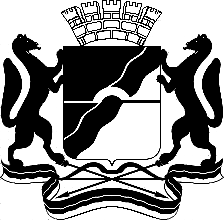 МЭРИЯ ГОРОДА НОВОСИБИРСКАПОСТАНОВЛЕНИЕОт  	  25.07.2017		№          3544	О предоставлении разрешений          на отклонение от предельных       параметров разрешенного строительства, реконструкции объектов капитального строительстваМэр города НовосибирскаА. Е. Локоть